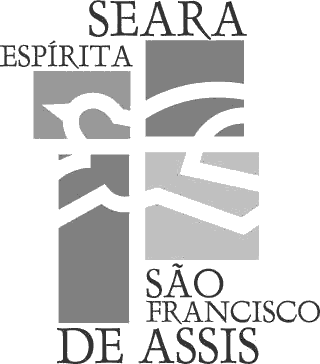 “ O EVANGELHO SEGUNDO O ESPIRITISMO” 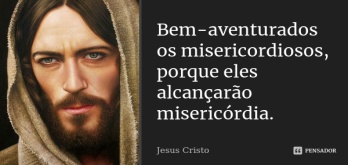 CAPÍTULO X -  BEM AVENTURADOS OS QUE SÃO MISERICORDIOSOS - PERDOAI, PARA QUE DEUS VOS PERDOE:1. Bem-aventurados os que são misericordiosos, porque obterão misericórdia. (Mateus, 5:7.) 2. Se perdoardes aos homens as faltas que cometerem contra vós, também vosso Pai celestial vos perdoará os pecados; mas, se não perdoardes aos homens quando vos tenham ofendido, vosso Pai celestial também não vos perdoará os pecados. (Mateus, 6:14 e 15.) 3. Se contra vós pecou vosso irmão, ide fazer-lhe sentir a falta em particular, a sós com ele; se vos atender, tereis ganho o vosso irmão. Então, aproximando-se dele, disse-lhe Pedro: “Senhor, quantas vezes perdoarei a meu irmão, quando houver pecado contra mim? Até sete vezes?” — Respondeu-lhe Jesus: “Não vos digo que perdoeis até sete vezes, mas até setenta vezes sete vezes.” (Mateus, 18:15, 21 e 22.)4. A misericórdia é o complemento da brandura, porquanto aquele que não for misericordioso não poderá ser brando e pacífico. Ela consiste no esquecimento e no perdão das ofensas. O ódio e o rancor denotam alma sem elevação, nem grandeza. O esquecimento das ofensas é próprio da alma elevada, que paira acima dos golpes que lhe possam desferir. Uma é sempre ansiosa, de sombria suscetibilidade e cheia de fel; a outra é calma, toda mansidão e caridade. Ai daquele que diz: nunca perdoarei. Esse, se não for condenado pelos homens, sê-lo-á por Deus. Com que direito reclamaria ele o perdão de suas próprias faltas, se não perdoa as dos outros? Jesus nos ensina que a misericórdia não deve ter limites, quando diz que cada um perdoe ao seu irmão, não sete vezes, mas setenta vezes sete vezes. Há, porém, duas maneiras bem diferentes de perdoar: uma, grande, nobre, verdadeiramente generosa, sem pensamento oculto, que evita, com delicadeza, ferir o amor-próprio e a suscetibilidade do adversário, ainda quando este último nenhuma justificativa possa ter; a segunda é a em que o ofendido, ou aquele que tal se julga, impõe ao outro condições humilhantes e lhe faz sentir o peso de um perdão que irrita, em vez de acalmar; se estende a mão ao ofensor, não o faz com benevolência, mas com ostentação, a fim de poder dizer a toda gente: vede como sou generoso! Nessas circunstâncias, é impossível uma reconciliação sincera de parte a parte. Não, não há aí generosidade; há apenas uma forma de satisfazer ao orgulho. Em toda contenda, aquele que se mostra mais conciliador, que demonstra mais desinteresse, caridade e verdadeira grandeza da alma granjeará sempre a simpatia das pessoas imparciais.“O LIVRO DOS ESPÍRITOS” 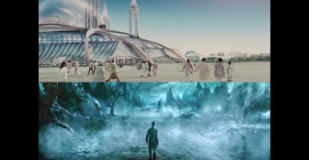 LIVRO SEGUNDO - MUNDO ESPIRITUAL OU DOS ESPÍRITOSCAPÍTULO III – RETORNO DA VIDA CORPORAL À VIDA ESPIRITUAL - A ALMA APÓS A MORTE. SUA INDIVIDUALIDADE:Questão 149 – Em que se torna a alma no instante da morte? - Volta a ser Espírito, isto é, retorna ao mundo dos Espíritos, que havia deixado momentaneamente.Questão 150 – Após a morte, a alma conserva a sua individualidade? - Sim, jamais a perde. Que seria ela, se não a conservasse?Questão 150.a – Como a alma constata a sua individualidade, uma vez que não tem mais o corpo material?- Ela tem ainda um fluido que lhe é próprio, haurido na atmosfera do seu planeta e que representa a aparência de sua última encarnação: seu perispírito.                                                                                                           01Questão 150.b -  A alma nada leva consigo deste mundo? - Nada, a não ser a lembrança, o desejo de ir para um mundo melhor. Essa lembrança é cheia de doçura ou de amargor, conforme o emprego que haja feito da vida. Quanto mais pura for, tanto melhor compreenderá a futilidade do que deixa na Terra.ESCOLA  DE  EVANGELIZAÇÃO  INFANTO-JUVENIL. 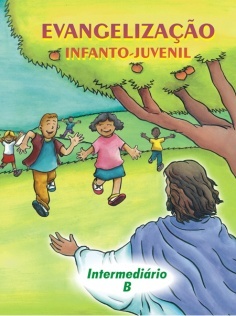 MATRÍCULAS ABERTAS – AULAS TODOS OS SÁBADOS.	 Horários: Infância: 14:30h                          Juventude: 17:00h“Os pais têm o dever de orientar a criança, desde os seus primeiros passos, no capítulo das noções evangélicas. Esquecer a infância e a juventude,  será desprezar o futuro”.   (Emmanuel)Encontro dos pais: “No mesmo horário da aula das crianças, acontece o encontro destinado aos pais, onde é estudado o  mesmo tema das crianças numa abordagem mais profunda”.ESTUDO  SISTEMATIZADO  DA DOUTRINA  ESPÍRITA (ESDE): 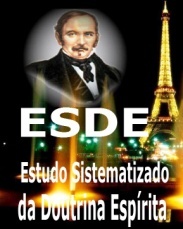 MATRÍCULAS ABERTASAulas: às Segundas e Quartas, Quintas-feiras,  de cada mês.Horário: 19:30h                    “Venha estudar a Doutrina Espírita em grupo, de forma metódica, contínua e séria, com programação fundamentada na Codificação Espírita.”DATAS 2019:09/23 MAIO – 13/27 JUNHO – 11/25 JULHO - 08/22 AGOSTO – 12/26 SETEMBRO – 10/24OUTUBRO – 14/28 NOVEMBRO.ESTUDO: VÍCIOS E VIRTUDES  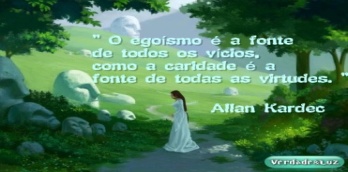 (Período de 2019/2020)QUARTO DOMINGO DE CADA MÊS – às 15:00h ESTE ESTUDO VISA AO AUTO CONHECIMENTO E AUTO APRIMOTAMENTO DO SER.OBJETIVA COMPREENDER A NECESSIDADE DE AUTO CONHECIMENTODOS VÍCIOS MORAIS, E EMPREENDER AÇÕES PARA TRANSFORMÁ-LOS EM VIRTUDES DO HOMEM DE BEM.DATAS 2019: 26/MAIO – 23/JUNHO -28/JULHO – 25/AGOSTO – 22/SETEMBRO – 27/OUTUBRO.02ATENDIMENTO FRATERNO: 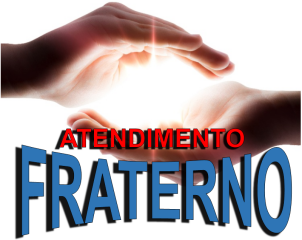 “O atendimento fraterno tem o objetivo de acolher quem chega na casa espírita e fornecer esclarecimento, orientação e consolação. É uma conversa individual e confidencial feita  com muito amor e compreensão daqueles que chegam em sofrimento, ou que desejam conhecer a Doutrina Espírita.                                                                           São acolhidos por uma equipe de médiuns preparados que agem sob orientação dos Espíritos Superiores, para conversar, acalmar, enxugar lágrimas, elucidar sobre as questões do dia a dia ou explicar sobre os aspectos da Doutrina do Consolador prometido por Jesus. Neste atendimento é feito o encaminhamento adequado à situação de cada um, dentro das possibilidades que a Casa oferece.​”SEGUNDAS - Horário: 09:00hs às 11:00 hQUARTAS - Horário: 14:30hs às 16:00 h- A pessoa interessada deverá “agendar previamente” o seu atendimento na própria sede da SESFA nos dias e horários das Reuniões Públicas ou nos dias e horários do Atendimento Fraterno.MOMENTO DE REFLEXÃO: 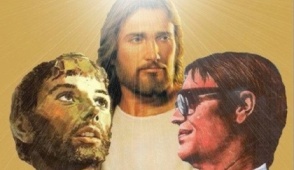 LIVRO: FONTE VIVA (PELO ESPÍRITO EMMANUEL)  - LIÇÃO: 17  - CRISTO E NÓS :“E  disselhe  o  Senhor  em  visão:  —  Ananias!  E  ele  respondeu: — Eis me aqui, Senhor!” (Atos dos Apóstolos, 9:10)          Os homens esperam por Jesus e Jesus espera igualmente pelos homens. Ninguém acredite que o mundo se redima sem almas redimidas. O Mestre, para estender a sublimidade do seu  programa salvador, pede braços humanos que o realizem e intensifiquem.           Começou o apostolado, buscando o  concurso de Pedro e André, formando, em seguida; uma assembléia de doze companheiros para atacar o serviço da regeneração planetária.           E, desde o primeiro dia da Boa Nova, convida, insiste e apela, Junto das almas, para que se convertam em instrumentos de sua Divina Vontade, dando-nos a perceber que a redenção procede do Alto, mas não se concretizará entre as criaturas sem a colaboração ativa dos corações de boa vontade.           Ainda mesmo quando surge, pessoalmente, buscando alguém para a sua lavoura de luz, qual aconteceu  na conversão de Paulo, o Mestre não dispensa a cooperação dos servidores encarnados. Depois de visitar o doutor de Tarso, diretamente, procura Ananias, enviando-o a socorrer o novo discípulo. Por que razão Jesus se preocupou  em acompanhar o recém convertido, assistindo-o em pessoa? É que, se a Humanidade não pode iluminar-se e progredir  sem o Cristo, o Cristo não dispensa os homens na obra de soerguimento e sublimação do mundo.  "Ide e pregai".  "Eis que vos mando". "Resplandeça a vossa luz diante dos homens". "A Seara é realmente grande, mas poucos são os ceifeiros".           Semelhantes afirmativas do Senhor provam a importância por ele atribuída à contribuição humana.Amemos e trabalhemos, purificando e servindo sempre. Onde estiver um seguidor do Evangelho aí se encontra um mensageiro do  Amigo Celestial para a obra incessante do bem. Cristianismo significa Cristo e nós.DATAS IMPORTANTES DO MOVIMENTO ESPÍRITA:   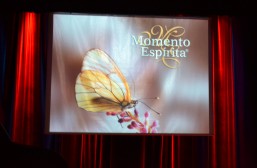  Maio:01/05/1864 - O Clero coloca as obras espíritas no índice de livros proibidos;01/05/1880 - Nasce em Sacramento, MG, Eurípedes Barsanulfo;05/05/1927 - Nasce em Feira de Santana, BA, Divaldo Pereira Franco;07/05/1878  - Nasce em Piracicaba, SP, Pedro de Camargo (Vinícius);22/05/1885 - Desencarna Victor Hugo;27/05/1832 - Nasce em São Petersburgo, Rússia, o cientista Alexander N. Aksakof, espírita e diretor de dois jornais de estudos psíquicos;30/05/1431 - Joana D´Arc é sacrificada na fogueira pela Inquisição.3                                     Junho:03/06/1925 - Desencarna Camille Flammarion;12/06/1902 - Nasce Jésus Gonçalves, chamado de O Gigante Deitado, em Borebi, São Paulo;16/06/1966 - Desencarna Peixotinho;17/06/1832 - Nasce o cientista William Crookes em Londres Inglaterra, que receberia o prêmio Nobel de física. Ficou famoso pelas pesquisas sobre materialização de espíritos;24/06/1943 - Desencarna Ernesto Bozzano;30/06/2002 - Desencarna Chico Xavier, o maior médium espírita do Brasil, O mineiro do século 20.O Retorno do Apóstolo Chico Xavier

Quando mergulhou no corpo físico, para o ministério que deveria desenvolver, tudo eram expectativas e promessas.
Aquinhoado com incomum patrimônio de bênçãos, especialmente na área da mediunidade, Mensageiros da Luz prometeram inspirá-lo e ampará-lo durante todo o tempo em que se encontrasse na trajetória física, advertindo-o dos perigos da travessia no mar encapelado das paixões bem como das lutas que deveria travar para alcançar o porto de segurança.
Orfandade, perseguições rudes na infância, solidão e amargura estabeleceram o cerco que lhe poderia ter dificultado o avanço, porém, as providências superiores auxiliaram-no a vencer esses desafios mais rudes e a crescer interiormente no rumo do objetivo de iluminação.
Adversários do ontem que se haviam reencarnado também, crivaram-no de aflições e de crueldade durante toda a existência orgânica, mas ele conseguiu amá-los, jamais devolvendo as mesmas farpas, os espículos e o mal que lhe dirigiam.
Experimentou abandono e descrédito, necessidades de toda ordem, tentações incontáveis que lhe rondaram os passos ameaçando-lhe a integridade moral, mas não cedeu ao dinheiro, ao sexo, às projeções enganosas da sociedade, nem aos sentimentos vis.
Sempre se manteve em clima de harmonia, sintonizado com as Fontes Geradoras da Vida, de onde hauria coragem e forças para não desfalecer.
Trabalhando infatigavelmente, alargou o campo da solidariedade, e acendendo o archote da fé racional que distendia através dos incomuns testemunhos mediúnicos, iluminou vidas que se tornaram faróis e amparo para outras tantas existências.
Nunca se exaltou e jamais se entregou ao desânimo, nem mesmo quando sob o metralhar de perversas acusações, permanecendo fiel ao dever, sem apresentar defesas pessoais ou justificativas para os seus atos.
Lentamente, pelo exemplo, pela probidade e pelo esforço de herói cristão, sensibilizou o povo e os seu líderes, que passaram a amá-lo, tornou-se parâmetro do comportamento, transformando-se em pessoa de referência para as informações seguras sobre o Mundo Espiritual e os fenômenos da mediunidade.
Sua palavra doce e ungida de bondade sempre soava ensinando, direcionando e encaminhando as pessoas que o buscavam para a senda do Bem.
Em contínuo contato com o seu Anjo tutelar, nunca o decepcionou, extraviando-se na estrada do dever, mantendo disciplina e fidelidade ao compromisso assumido.
Abandonado por uns e por outros, afetos e amigos, conhecidos ou não, jamais deixou de realizar o seu compromisso para com a Vida, nunca desertando das suas tarefas.
As enfermidades minaram-lhe as energias, mas ele as renovava através da oração e do exercício intérmino da caridade.
A claridade dos olhos diminuiu até quase apagar-se, no entanto a visão interior tornou-se mais poderosa para penetrar nos arcanos da Espiritualidade.
Nunca se escusou a ajudar, mas nunca deu trabalho a ninguém.
Seus silêncios homéricos falaram mais alto do que as discussões perturbadoras e os debates insensatos que aconteciam a sua volta e longe dele, sobre a Doutrina que esposava e os seus sublimes ensinamentos.
Tornou-se a maior antena parapsíquica do seu tempo, conseguindo viajar fora do corpo, quando parcialmente desdobrado pelo sono natural, assim como penetrar em mentes e corações para melhor ajudá-los, tanto quanto tornando-se maleável aos Espíritos que o utilizaram por quase setenta e cinco anos de devotamento e de renúncia na mediunidade luminosa.
Por isso mesmo, o seu foi mediunato incomparável.
...E ao desencarnar, suave e docemente, permitindo que o corpo se aquietasse, ascendeu nos rumos do Infinito, sendo recebido por Jesus, que o acolheu com a Sua bondade, asseverando-lhe:- Descansa, por um pouco, meu filho, a fim de esqueceres as tristezas da Terra e desfrutares das inefáveis alegrias do reino dos Céus.
Joanna de Ângelis

04